Het skelet= een geraamte= de botten of mensen van een dier.De schedel= de botten van het hoofd van een mens of de kop van een dier.De ruggengraat= de botjes midden op je rug.Ze zitten aan elkaar vast en ze kunnen buigen.De beenderen= de bottenOrigineel= het is echt, het is niet van iets anders nagemaakt.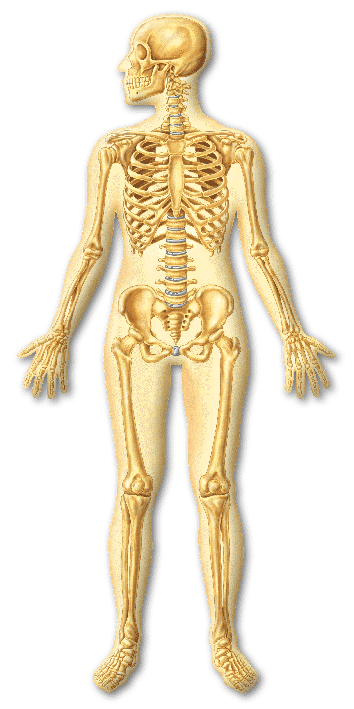 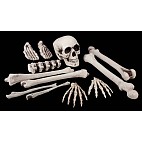 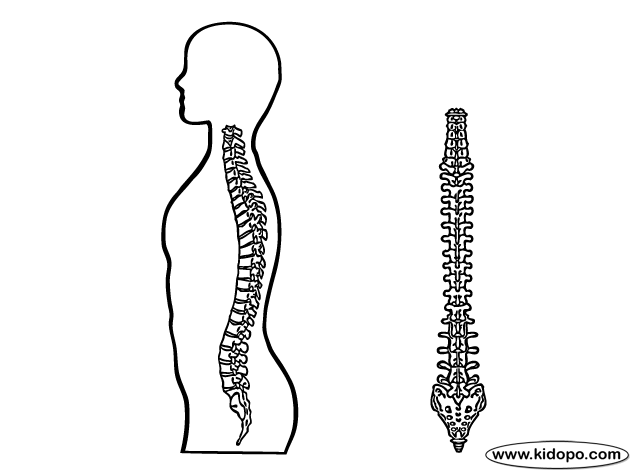 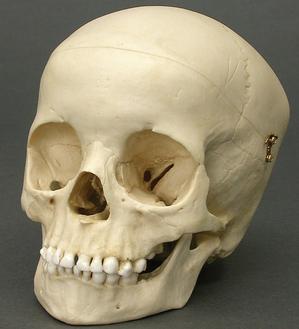 